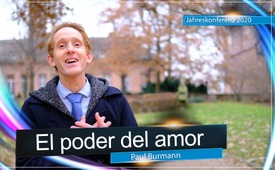 ♫El poder del amor♫ de Paul Burmann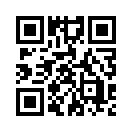 ¿Desesperación? ¿Depresión? ¿No hay salida en medio de los acontecimientos actuales? Uno podría hervir de rabia. Paul Burmann canta en su última canción "Power of Love" no sobre el amor tal y como lo entendemos habitualmente, sino sobre un poder más fuerte que la muerte. Lo que necesitamos ahora más que nunca no es la rebelión y la ira, sino un amor que una los corazones rotos...1. Estrofa
Me pongo de pie, con el puño cerrado en el bolsillo,
Hirviendo de rabia: ¡Increíble, esta cosa!
¿Es la desesperación o la depresión?
Una espesa niebla se cierne sobre esta situación.

2. Estrofa
Uno encierra a la gente en todo el mundo sin razón
Los ancianos, los enfermos, acostados solos en sus camas, adoloridos
Los sanos se consideran enfermos y los enfermos no se hacen sanos.
Un compuesto escandaloso dirigido contra nosotros.

Bridge:
Y ahí va mi súplica, para que tu amor, cuando es más largo, sea más
para que tu amor rebose de perspicacia y sensibilidad,
para que seamos ricos y rebosantes de amor,
Contra los demás y contra todos aquí en la tierra.

Estribillo:
El poder del amor es más fuerte que la muerte.
Las aguas poderosas nunca lo apagan.
Y ninguno de estos arroyos se lo lleva,
Porque el amor es lo único, lo único que queda.
Los desdichados escuchan las buenas noticias a través de mí,
Yo atiendo con amor a los quebrantados de corazón.
A los cautivos les pido la liberación,
Pero los sabios del mundo serán avergonzados en un momento.

3. Estrofa
Santo, sincero, desinteresadamente afectuoso
y el amor incondicional y abnegado permanece.
Esforzarse interiormente para unir a todos perfectamente.
Independientemente de la pérdida, el amor actúa a través de los suyos.

4. Estrofa
Delicado o encantador, uniendo o divorciando.
el amor da en el clavo, con decisión.
El amor es el paso, la puerta a una tierra
de poderes ilimitados de Su mano.

Bridge:
Y ahí va mi súplica, que tu amor cuanto más largo, más
para que tu amor rebose de perspicacia y sensibilidad,
para que seamos ricos y rebosantes de amor,
Contra los demás y contra todos aquí en la tierra.

Estribillo:
El poder del amor es más fuerte que la muerte.
Las aguas poderosas nunca lo apagan.
Y ninguno de estos arroyos se lo lleva,
Porque el amor es lo único, lo único que queda.
Los desdichados escuchan las buenas noticias a través de mí,
Yo atiendo con amor a los quebrantados de corazón.
A los cautivos les pido la liberación, 
Pero los sabios del mundo serán avergonzados en un momento.de pb.Fuentes:-Esto también podría interesarle:---Kla.TV – Las otras noticias ... libre – independiente – no censurada ...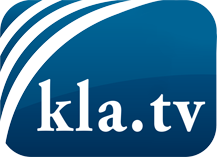 lo que los medios de comunicación no deberían omitir ...poco escuchado – del pueblo para el pueblo ...cada viernes emisiones a las 19:45 horas en www.kla.tv/es¡Vale la pena seguir adelante!Para obtener una suscripción gratuita con noticias mensuales
por correo electrónico, suscríbase a: www.kla.tv/abo-esAviso de seguridad:Lamentablemente, las voces discrepantes siguen siendo censuradas y reprimidas. Mientras no informemos según los intereses e ideologías de la prensa del sistema, debemos esperar siempre que se busquen pretextos para bloquear o perjudicar a Kla.TV.Por lo tanto, ¡conéctese hoy con independencia de Internet!
Haga clic aquí: www.kla.tv/vernetzung&lang=esLicencia:    Licencia Creative Commons con atribución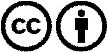 ¡Se desea la distribución y reprocesamiento con atribución! Sin embargo, el material no puede presentarse fuera de contexto.
Con las instituciones financiadas con dinero público está prohibido el uso sin consulta.Las infracciones pueden ser perseguidas.